Tisztelt Elnökségi Tagok, Meghívottak!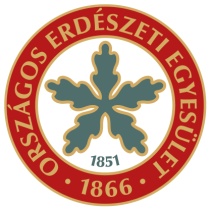 Az Országos Erdészeti Egyesület 2017. november 10-én, pénteken, 10:00 órai kezdettel tartja soron következő elnökségi ülését Budapesten, az Erdészeti Információs Központban (1021 Budapest, Budakeszi út 91.), melyre tisztelettel meghívlak. Elnökségi ülés napirend:Személyzeti ügyekElőadó: Zambó Péter elnök2018. évi tagdíj megállapításaElőadó: Zambó Péter elnökBeszámoló a lezárt és folyamatban lévő pályázatokrólElőadó: Szentpéteri Sándor ügyvezető igazgatóBeszámoló a 2017. évi Vándortábor programrólElőadó: Szentpéteri Sándor ügyvezető igazgatóJavaslat Egyesületünk Régiós szerkezetének változtatásáraElőadó: Szentpéteri Sándor ügyvezető igazgatóEgyebekElőadó: Zambó Péter elnök, Szentpéteri Sándor ügyvezető igazgatóKérem szíves részvételedet az elnökségi ülésen! A részvételről visszajelzést Udvardi Annamária részére a titkarsag@oee.hu címre vagy a 06 20 776 7491-es telefonszámra kérek 2017. november 09-ig.Budapest, 2017. november 06.Jó szerencsét! Üdv az erdésznek!Zambó Péter, elnök